Supplemental Digital Content 2. TREATMENT QUESTIONS EVIDENCE SUMMARY Community Acquired PneumoniaForest Plot – Siemieniuk R, Meade M, Alonso-Coello P, et al. Corticosteroid therapy for patients hospitalized with community-acquired pneumonia: a systematic review and meta-analysis. Annals Internal Medicine 2016:163(7):519-28.Evidence Profile for corticosteroids in CAPCI: Confidence interval; RR: Risk ratio; MD: Mean differenceWide confidence intervals do not exclude harm.Small number of events.InfluenzaForest Plots - Rodrigo C, Leonardi-Bee J,Nguyen-Van-Tam J, LimWS.Corticosteroids as adjunctive therapy in the treatment of influenza.Cochrane Database of Systematic Reviews 2016, Issue 3. Art. No.: CD010406. DOI: 10.1002/14651858.CD010406.pub2.Evidence Profile for corticosteroids in InfluenzaCI: Confidence interval; OR: Odds ratioAll 4 trials found to be low risk of bias according to Ottawa-Newcastle scale.Variable dosing regimes and duration of therapy. 2 included studies were only done in ICU, 2 were hospital wide - although analysis was adjusted for severity.MeningitisForest Plots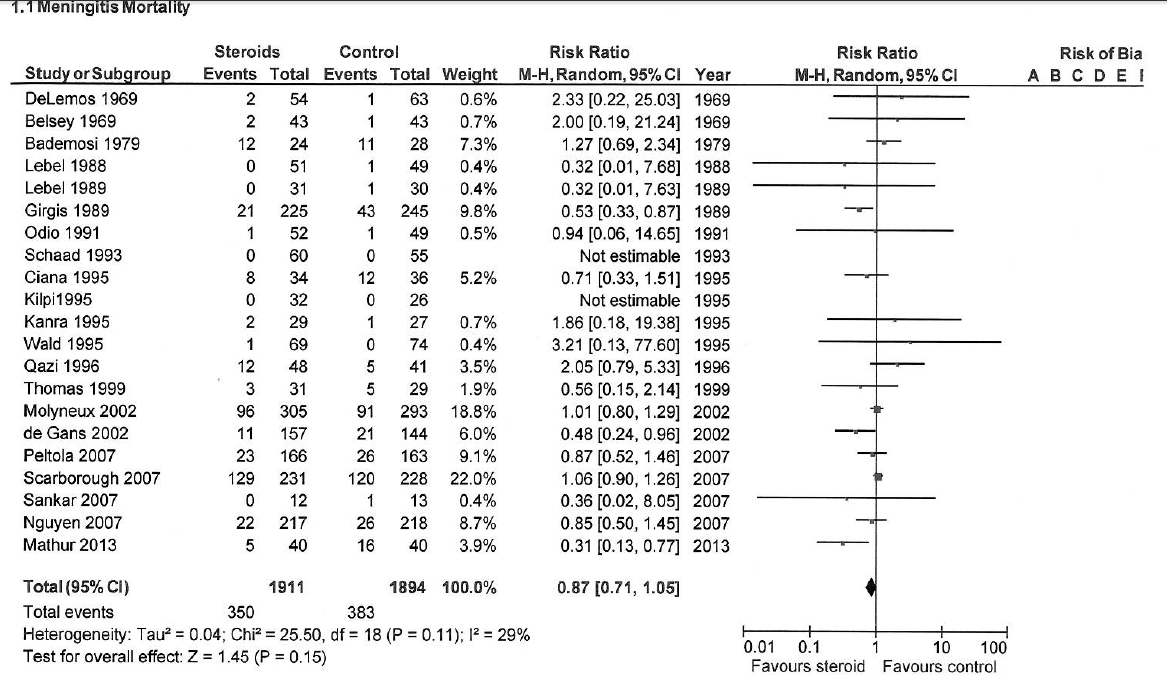 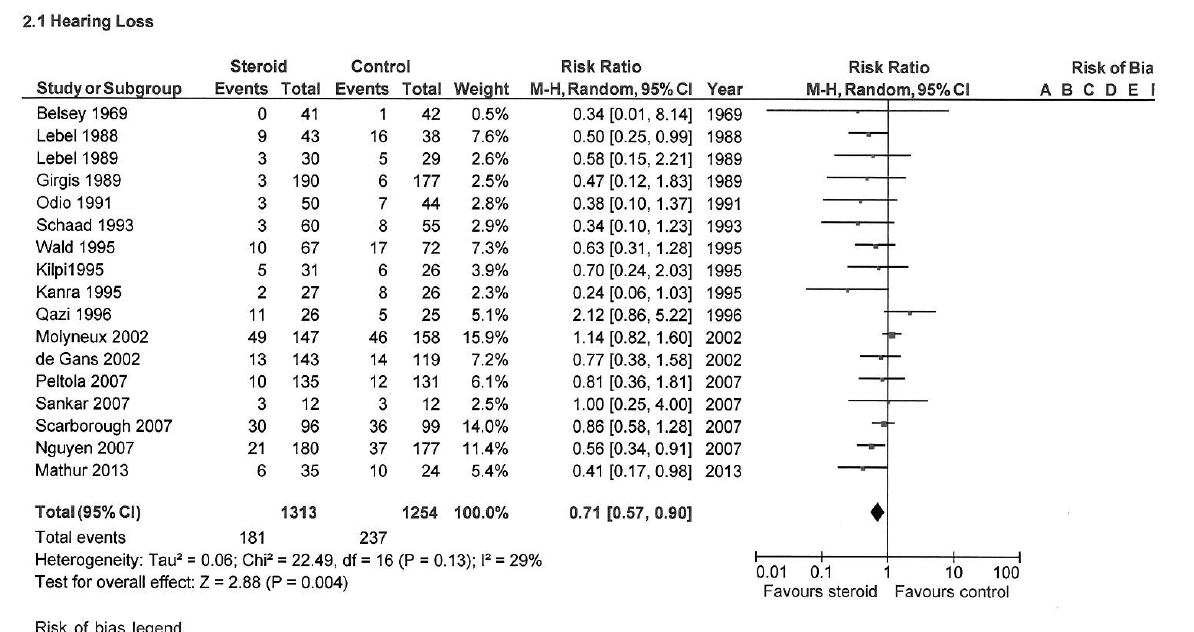 Evidence Profile for corticosteroids in meningitisCI: Confidence interval; RR: Risk ratio5/21 studies judged to be of high ROB. Many small single center trials. Confidence intervals do not exclude harm.3/17 studies judged to be of high ROB. Many small single center trials included.BurnsEvidence Profile for corticosteroids in burns with shock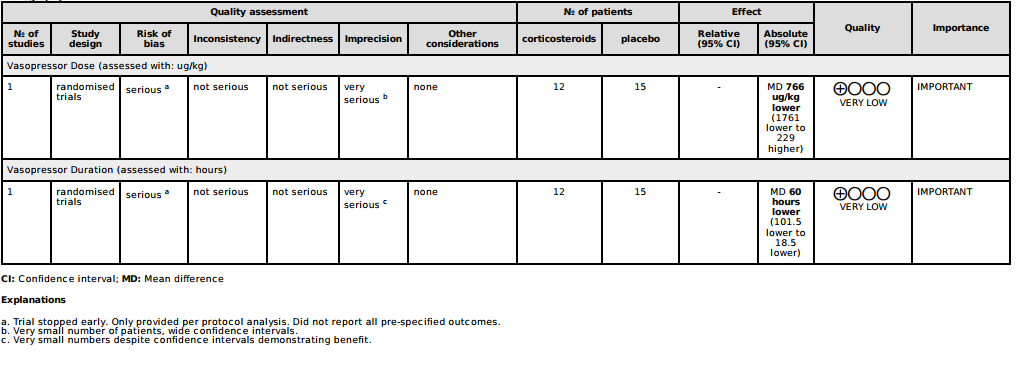 Cardiopulmonary Bypass SurgeryForest Plots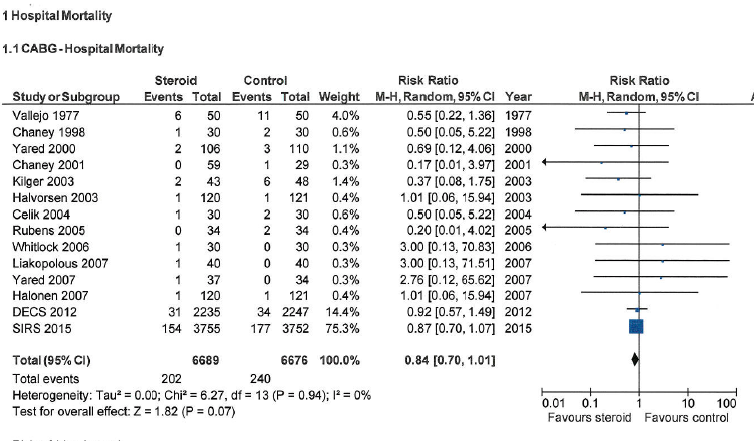 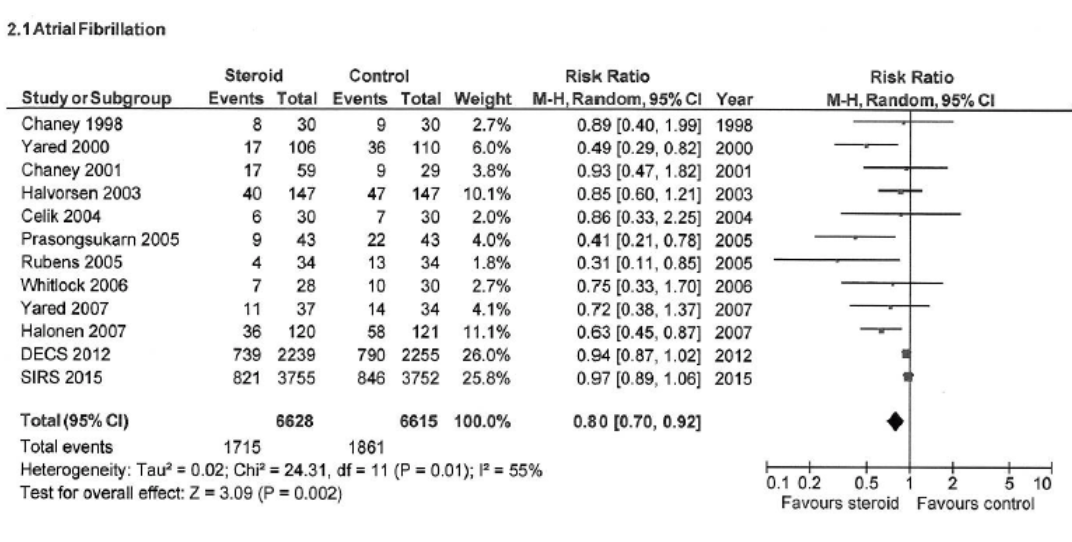 Evidence Profile for corticosteroids in Cardiopulmonary Bypass Surgery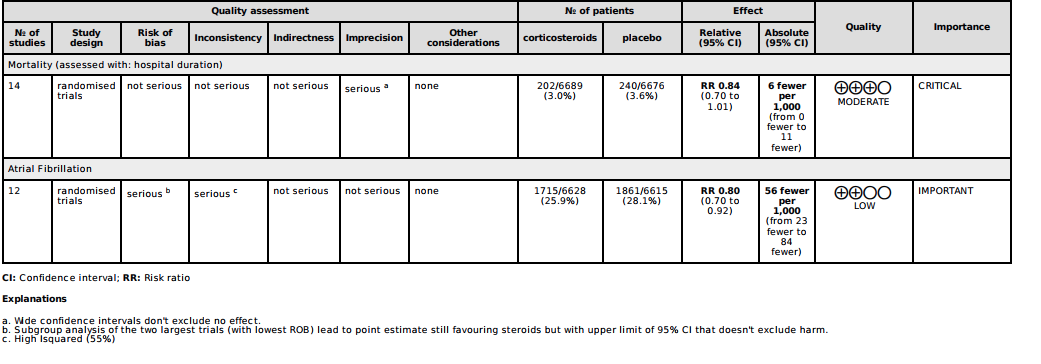 Cardiac ArrestForest PlotsSurvival Hospital Discharge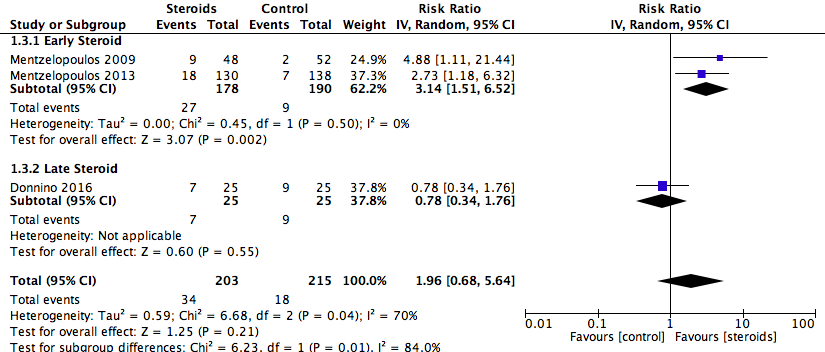 Good Neuro Outcome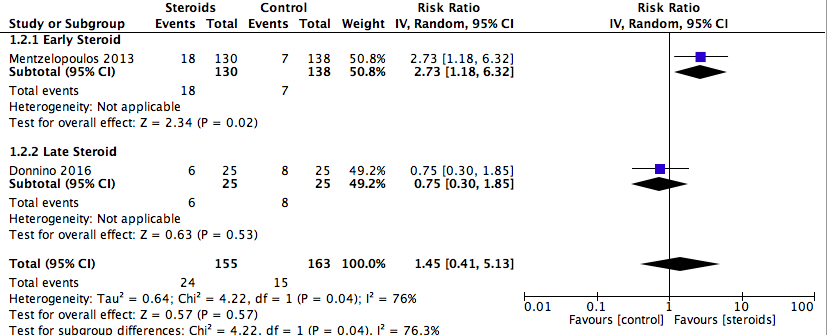 Shock Reversal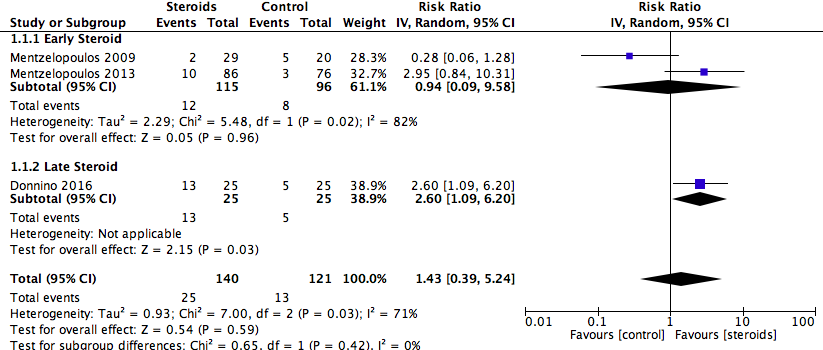 Any Bleeding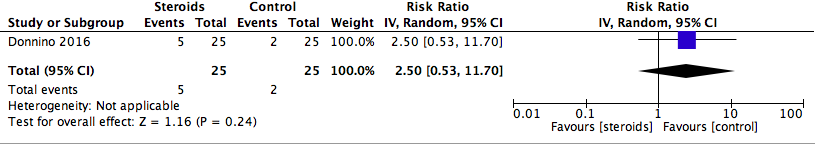 Evidence Profile for corticosteroids in cardiac arrest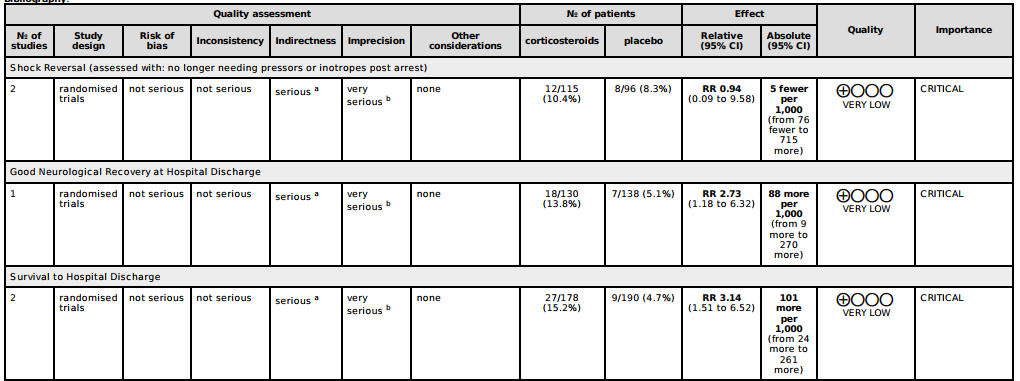 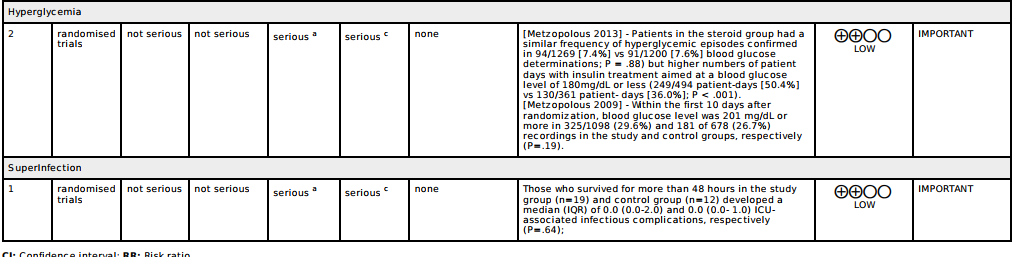 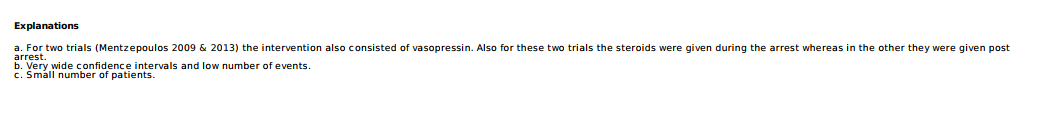 Quality assessmentQuality assessmentQuality assessmentQuality assessmentQuality assessmentQuality assessmentQuality assessment№ of patients№ of patientsEffectEffectQualityImportance№ of studiesStudy designRisk of biasInconsistencyIndirectnessImprecisionOther considerationscorticosteoridsplaceboRelative
(95% CI)Absolute
(95% CI)QualityImportanceMortality (assessed with: In-Hospital)Mortality (assessed with: In-Hospital)Mortality (assessed with: In-Hospital)Mortality (assessed with: In-Hospital)Mortality (assessed with: In-Hospital)Mortality (assessed with: In-Hospital)Mortality (assessed with: In-Hospital)Mortality (assessed with: In-Hospital)Mortality (assessed with: In-Hospital)Mortality (assessed with: In-Hospital)Mortality (assessed with: In-Hospital)Mortality (assessed with: In-Hospital)Mortality (assessed with: In-Hospital)12 randomised trials not serious not serious not serious serious 1none 52/977 (5.3%) 79/997 (7.9%) RR 0.67
(0.45 to 1.01) 26 fewer per 1000
(from 1 more to 44 fewer) ⨁⨁⨁◯
MODERATE CRITICAL Need for mechanical ventilationNeed for mechanical ventilationNeed for mechanical ventilationNeed for mechanical ventilationNeed for mechanical ventilationNeed for mechanical ventilationNeed for mechanical ventilationNeed for mechanical ventilationNeed for mechanical ventilationNeed for mechanical ventilationNeed for mechanical ventilationNeed for mechanical ventilationNeed for mechanical ventilation5 randomised trials not serious not serious not serious serious 2none 17/550 (3.1%) 29/510 (5.7%) RR 0.45
(0.26 to 0.79) 31 fewer per 1000
(from 12 fewer to 42 fewer) ⨁⨁⨁◯
MODERATE CRITICAL Duration of Hospitalization (assessed with: days)Duration of Hospitalization (assessed with: days)Duration of Hospitalization (assessed with: days)Duration of Hospitalization (assessed with: days)Duration of Hospitalization (assessed with: days)Duration of Hospitalization (assessed with: days)Duration of Hospitalization (assessed with: days)Duration of Hospitalization (assessed with: days)Duration of Hospitalization (assessed with: days)Duration of Hospitalization (assessed with: days)Duration of Hospitalization (assessed with: days)Duration of Hospitalization (assessed with: days)Duration of Hospitalization (assessed with: days)6 randomised trials not serious not serious not serious not serious none - MD 1 day lower
(1.79 lower to 0.21 lower) ⨁⨁⨁⨁
HIGH CRITICAL Hyperglycemia requiring treatmentHyperglycemia requiring treatmentHyperglycemia requiring treatmentHyperglycemia requiring treatmentHyperglycemia requiring treatmentHyperglycemia requiring treatmentHyperglycemia requiring treatmentHyperglycemia requiring treatmentHyperglycemia requiring treatmentHyperglycemia requiring treatmentHyperglycemia requiring treatmentHyperglycemia requiring treatmentHyperglycemia requiring treatment6 randomised trials not serious not serious not serious not serious none 88/640 (13.8%) 50/640 (7.8%) RR 1.49
(1.01 to 2.19) 38 more per 1000
(from 1 more to 93 more) ⨁⨁⨁⨁
HIGH IMPORTANT Quality assessmentQuality assessmentQuality assessmentQuality assessmentQuality assessmentQuality assessmentQuality assessment№ of patients№ of patientsEffectEffectQualityImportance№ of studiesStudy designRisk of biasInconsistencyIndirectnessImprecisionOther considerationscorticosteroidsplaceboRelative
(95% CI)Absolute
(95% CI)QualityImportanceMortality (assessed with: in-hospital)Mortality (assessed with: in-hospital)Mortality (assessed with: in-hospital)Mortality (assessed with: in-hospital)Mortality (assessed with: in-hospital)Mortality (assessed with: in-hospital)Mortality (assessed with: in-hospital)Mortality (assessed with: in-hospital)Mortality (assessed with: in-hospital)Mortality (assessed with: in-hospital)Mortality (assessed with: in-hospital)Mortality (assessed with: in-hospital)Mortality (assessed with: in-hospital)4 observational studies not serious 1not serious serious 2not serious strong association OR 2.82
(1.61 to 4.92) 3 fewer per 1000
(from 2 fewer to 5 fewer) ⨁⨁◯◯
LOW CRITICAL Quality assessmentQuality assessmentQuality assessmentQuality assessmentQuality assessmentQuality assessmentQuality assessment№ of patients№ of patientsEffectEffectQualityImportance№ of studiesStudy designRisk of biasInconsistencyIndirectnessImprecisionOther considerationscorticosteroidsplaceboRelative
(95% CI)Absolute
(95% CI)QualityImportanceMortalityMortalityMortalityMortalityMortalityMortalityMortalityMortalityMortalityMortalityMortalityMortalityMortality21 randomised trials serious 1not serious not serious serious 2none 350/1911 (18.3%) 383/1894 (20.2%) RR 0.87
(0.71 to 1.05) 26 fewer per 1000
(from 10 more to 59 fewer) ⨁⨁◯◯
LOW CRITICAL Hearing LossHearing LossHearing LossHearing LossHearing LossHearing LossHearing LossHearing LossHearing LossHearing LossHearing LossHearing LossHearing Loss17 randomised trials serious 3not serious not serious not serious none 181/1313 (13.8%) 237/1254 (18.9%) RR 0.71
(0.57 to 0.90) 55 fewer per 1000
(from 19 fewer to 81 fewer) ⨁⨁⨁◯
MODERATE CRITICAL 